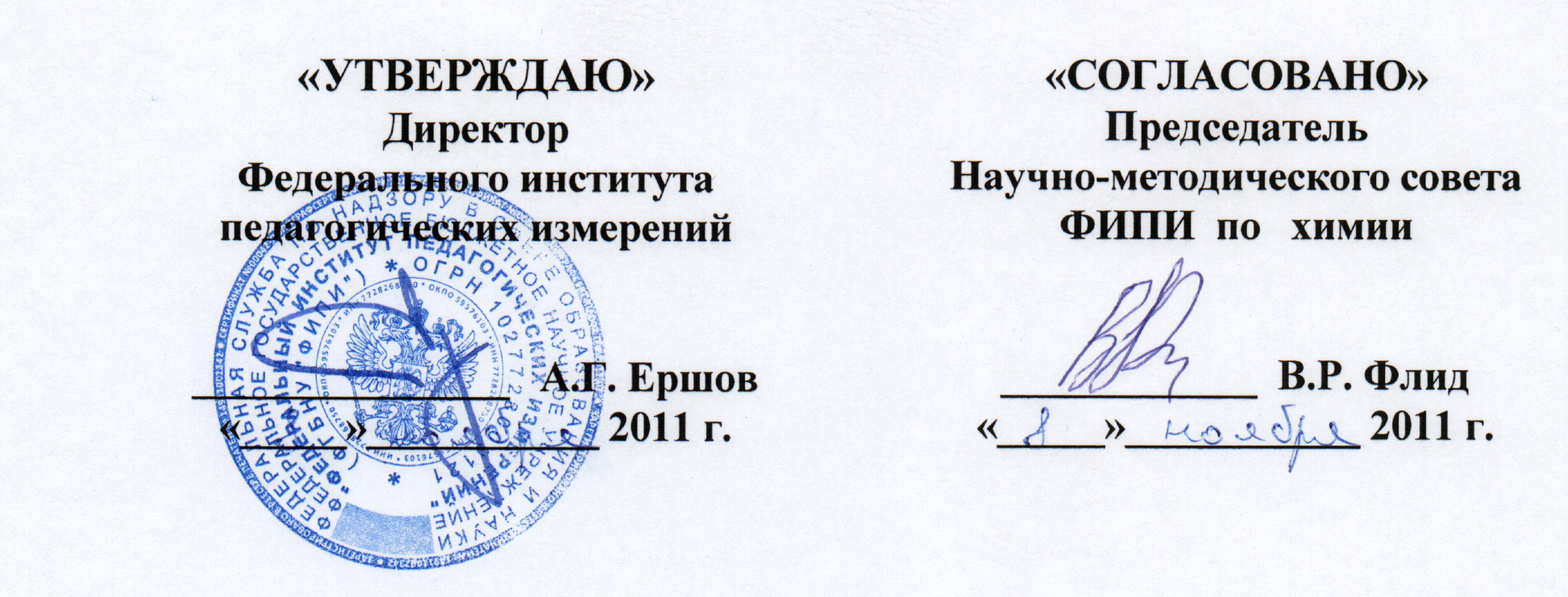 Единый государственный экзамен по ХИМИИСпецификацияконтрольных измерительных материалов для проведения в 2012 году единого государственного экзамена по химииподготовлен Федеральным государственным научным учреждением «ФЕДЕРАЛЬНЫЙ ИНСТИТУТ ПЕДАГОГИЧЕСКИХ ИЗМЕРЕНИЙ»Спецификацияконтрольных измерительных материалов для проведения в 2012 году единого государственного экзамена по ХИМИИ1. Назначение контрольных измерительных материалов ЕГЭЕдиный государственный экзамен по химии проводится с использованием системы стандартизированных контрольных измерительных материалов (КИМ).Контрольные измерительные материалы разрабатываются в виде вариантов экзаменационной работы. Каждый вариант включает упорядоченный набор заданий, стандартизированных по форме предъявления условия и виду требуемого ответа, по степени сложности и способам оценки их выполнения, а также указания по выполнению работы в целом, ее частей и отдельных заданий. Обязательным сопровождением вариантов КИМ является система оценивания  выполнения заданий (ответы и критерии оценивания).Контрольные измерительные материалы призваны установить уровень освоения экзаменуемыми образовательных программ Федерального компонента государственного стандарта основного общего и среднего (полного) общего образования по химии. Результаты единого государственного экзамена по химии признаются образовательными учреждениями среднего профессионального образования и образовательными учреждениями высшего профессионального образования как результаты вступительных испытаний по химии.2. Документы, определяющие содержание КИМ ЕГЭСодержание КИМ ЕГЭ определяется на основе Федерального компонента государственных стандартов основного общего и среднего (полного) общего образования по химии (приказ Минобразования России
 от 05.03.2004  № 1089). 3. Общие походы к разработке КИМ ЕГЭ 2012 года по химииРазработка КИМ ЕГЭ 2012 года по химии осуществлялась с учетом общих положений, выявленных на основе анализа результатов экзамена предыдущих лет. Суть данных положений состоит в следующем.КИМ ориентированы на проверку усвоения системы знаний, которая рассматривается в качестве инвариантного ядра содержания действующих программ по химии для общеобразовательных учреждений. В стандарте эта система знаний представлена в виде требований к подготовке выпускников. С данными требованиями соотносится уровень предъявления в КИМ проверяемых элементов содержания.КИМ призваны обеспечивать возможность дифференцированной оценки учебных достижений выпускников. В этих целях проверка усвоения основных элементов содержания курса химии осуществляется на трех уровнях сложности:  базовом, повышенном и высоком. Учебный материал, на основе которого строятся задания, отбирается по признаку его значимости для общеобразовательной подготовки выпускников средней (полной) школы.Выполнение заданий предусматривает осуществление экзаменуемым определенных действий, например: выявлять классификационные признаки веществ и реакций; определять степень окисления химических элементов по формулам их соединений; объяснять сущность того или иного процесса, взаимосвязи состава, строения и свойств веществ. Умение осуществлять разнообразные действия при выполнении работы рассматривается в качестве показателя усвоения изученного материала с необходимой глубиной понимания.Равноценность всех вариантов экзаменационной работы обеспечивается строгим соблюдением одинакового соотношения числа заданий, проверяющих усвоение основных элементов содержания различных разделов курса химии.4. Структура КИМ ЕГЭ 2012 годаКаждый вариант экзаменационной работы, составлен по единому плану: состоит из трех частей и включает 43 задания. Одинаковые по форме представления и уровню сложности задания сгруппированы в определенной части работы. Часть 1 содержит 28 заданий с выбором ответа, базового уровня сложности. Их обозначение в работе: А1; А2; А3; А4; … А28.Часть 2 содержит 10 заданий с кратким ответом, повышенного уровня сложности. Их обозначение в работе: В1; В2; В3; … В10.Часть 3 содержит 5 заданий с развернутым ответом, высокого уровня сложности. Их обозначение в работе: С1; С2; С3; С4; С5.Общее представление о количестве заданий в каждой из частей экзаменационной работы дает таблица 1.Таблица 1 Распределение заданий по частям экзаменационной работы и уровню сложностиЗадания с выбором ответа построены на материале практически всех важнейших разделов школьного курса химии. В своей совокупности они проверяют на базовом уровне усвоение значительного количества элементов содержания (42 из 56) из всех содержательных блоков: «Теоретические основы химии», «Неорганическая химия», «Органическая химия», «Методы познания в химии. Химия и жизнь». Выполнение заданий с выбором ответа предполагает использование знаний для подтверждения правильности одного из четырех вариантов ответа. Отличие предложенных разновидностей таких заданий состоит в алгоритмах поиска правильного ответа.Задания с кратким ответом также построены на материале важнейших разделов курса химии, но в отличие от заданий с выбором ответа ориентированы на проверку усвоения элементов содержания не только на базовом, но и профильном уровнях.Выполнение таких заданий предполагает:а) осуществление бóльшего числа учебных действий, чем в случае заданий с выбором ответа;б) установление ответа и его запись в виде набора чисел.В экзаменационной работе предложены следующие разновидности заданий с кратким ответом:задания на установление соответствия позиций, представленных в двух множествах.задания на выбор нескольких правильных ответов из предложенного перечня ответов (множественный выбор).расчетные задачи.Задания с развернутым ответом в отличие от заданий двух предыдущих типов предусматривают комплексную проверку усвоения на профильном уровне нескольких (двух и более) элементов содержания из различных содержательных блоков. Они подразделяются на следующие разновидности:– задания, проверяющие усвоение важнейших элементов содержания, таких, например, как «окислительно-восстановительные реакции»; – задания, проверяющие усвоение знаний о взаимосвязи веществ различных классов (на примерах превращений неорганических и органических веществ);– расчетные задачи.Задания с развернутым ответом ориентированы на проверку умений:– объяснять обусловленность свойств и применения веществ их составом и строением, характер взаимного влияния атомов в молекулах органических соединений, взаимосвязь неорганических и органических веществ, сущность и закономерность протекания изученных типов реакций;– проводить комбинированные расчеты по химическим уравнениям.5. Распределение заданий КИМ ЕГЭ по содержательным блокам/ содержательным линиям, видам умений и способам действийПри определении количества заданий КИМ ЕГЭ, ориентированных на проверку усвоения  учебного материала отдельных блоков/содержательных линий, учитывался, прежде всего, занимаемый ими объем в курсе химии. Например, принято во внимание, что в  системе знаний, определяющих уровень подготовки выпускников по химии, важное место занимают элементы содержания двух содержательных блоков – «Неорганическая химия», «Органическая химия» и содержательной линии «Химическая реакция». По этой причине суммарная доля заданий, проверяющих усвоение их содержания, составила в экзаменационной работе 65,1% от общего числа всех заданий. Представление о распределении заданий по содержательным блокам/ содержательным линиям дает таблица 2. Таблица 2Распределение заданий экзаменационной работы по содержательным блокам/содержательным линиям курса химииСоответствие содержания КИМ ЕГЭ общим целям обучения химии в средней школе обеспечивается тем, что предлагаемые в них задания проверяют, наряду с усвоением элементов содержания, овладение определенными умениями и способами действий, которые отвечают требованиям к уровню подготовки выпускников. Представление о распределении заданий по видам проверяемых умений и способам действий дает таблица 3.Таблица 3Распределение заданийпо видам проверяемых умений и способам действий6. Система оценивания отдельных заданий и экзаменационной работы в целомОтветы на задания части 1 и части 2 автоматически обрабатываются после сканирования бланков ответов № 1. Ответы к заданиям части 3 проверяются экспертной комиссией, в состав которой входят методисты, опытные учителя и преподаватели вузов.Верное выполнение каждого задания части 1 оценивается 1 баллом. Задание считается выполненным верно, если в бланке ответов № 1 указан номер правильного ответа. За выполнение задания ставится 0 баллов, если: 
а) указан номер неправильного ответа; б) указаны номера двух и более ответов, среди которых может быть и правильный; в) ответ в бланке № 1 отсутствует.В части 2 верное выполнение заданий В1–В8 оценивается 2 баллами. Ставится 1 балл, если в ответе допущена одна ошибка. Ставится 0 баллов, если: а) в ответе допущено более одной ошибки; б) ответ в бланке № 1 отсутствует.Верное выполнение каждого из заданий В9 и В10 оценивается в 1 балл. Ставится 0 баллов, если: а) в ответе допущена ошибка; б) ответ в бланке № 1 отсутствует.Задания части 3 (с развернутым ответом) предусматривают проверку от 3 до 5 элементов ответа. Наличие каждого элемента ответа оценивается в 1 балл, поэтому максимальная оценка верно выполненного задания составляет от 3 до 5 баллов в зависимости от степени сложности задания. Проверка заданий 
части 3 осуществляется на основе сравнения ответа выпускника с поэлементным анализом приведенного образца ответа.Задания с развернутым ответом могут быть выполнены выпускниками различными способами. Поэтому приведенные в инструкции (для экспертов) указания по оцениванию ответов следует использовать применительно к варианту ответа экзаменуемого. Это относится, прежде всего, к способам решения расчетных задач.В соответствии с Порядком проведения единого государственного экзамена, утверждаемым приказом Минобрнауки России (п.53), «баллы за ответы участника ЕГЭ на задания экзаменационной работы с развернутым ответом определяются, исходя из следующих положений: если баллы двух экспертов совпали, то полученный балл является окончательным;если установлено несущественное расхождение в баллах, выставленных двумя экспертами, то окончательный балл определяется как среднее арифметическое баллов двух экспертов с округлением в большую сторону;если установлено существенное расхождение в баллах, выставленных двумя экспертами, то назначается проверка ответа участника ЕГЭ… третьим экспертом.»Существенным считается расхождение в 2 и более баллов оценки за выполнение любого задания.За верное выполнение всех заданий экзаменационной работы можно максимально получить 65 первичных баллов.7. Продолжительность ЕГЭ по химииПримерное время, отводимое на выполнение отдельных заданий, составляет:для каждого задания части 1 – 2 минуты; для каждого задания части 2 – 5–7 минут;для каждого задания части 3 – до 10 минут.Общая продолжительность выполнения экзаменационной работы составляет 3 часа (180 минут).8. Дополнительные материалы и оборудованиеК каждому варианту экзаменационной работы прилагаются следующие материалы:Периодическая система химических элементов Д.И. Менделеева; таблица растворимости солей, кислот и оснований в воде;электрохимический ряд напряжений металлов.Во время выполнения экзаменационной работы разрешается использовать непрограммируемый калькулятор.Названный перечень дополнительных материалов утверждается Рособрнадзором.9. Изменения в КИМ ЕГЭ . по сравнению с .В КИМ ЕГЭ 2012 г. внесено несколько изменений, суть которых состоит в следующем.1. Часть 1 экзаменационной работы будет включать 28 заданий с выбором ответа вместо 30 заданий работы 2011 г. Основанием для уменьшения числа заданий явилось то обстоятельство, что выполнение некоторых из них предполагает использование сходных алгоритмов действий по применению соответствующего теоретического и фактологического материала. Подтвердим сказанное на примере конкретных элементов содержания, подлежащих проверке.Так, показателем усвоения элементов содержания «Общая характеристика металлов главных IА–IIIА групп в связи с их положением в Периодической системе химических элементов Д.И. Менделеева и особенностями строения их атомов», «Характеристика переходных 
элементов – меди, цинка, хрома, железа – по их положению в Периодической системе химических элементов Д.И. Менделеева и особенностям строения их атомов» (задание А3 в работе .) и «Общая характеристика неметаллов главных подгрупп IV–VII групп в связи с их положением в Периодической системе химических элементов Д.И. Менделеева и особенностями строения их атомов» (задание А4 в работе 2011 г.) является умение экзаменуемых использовать при выполнении этих заданий общую закономерность в изменении свойств химических элементов (металлов и неметаллов) по периодам и группам Периодической системы Д.И. Менделеева. Поэтому владение названным умением можно проверить одним заданием (А3 в работе 2012 г.).Задания А18 и А19 в работе . проверяют усвоение таких элементов содержания, как «Основные способы получения углеводородов (в лаборатории)» и «Основные способы получения кислородсодержащих соединений (в лаборатории)», и предполагают использование знаний свойств указанных классов органических веществ и их взаимосвязи. Опора на эти знания обусловливает сходный алгоритм действий при выполнении данных заданий. В работе 2012 г. эти элементы содержания будут проверяться одним заданием (А17).2. Формулировка условия задания С2 в части 3 экзаменационной работы 2012 г., проверяющего знание генетической взаимосвязи неорганических веществ различных классов, будет предложена как в прежнем, так и в измененном формате. Измененный формат условия этого задания будет включать описание конкретного химического эксперимента, ход которого экзаменуемые должны отразить посредством уравнений соответствующих реакций. Данные изменения предполагают усиление практической направленности задания, которому отведена роль «мысленного эксперимента».3. На основании анализа результатов выполнения задания С5 на определение молекулярной формулы вещества выявлена необходимость его усовершенствования, суть которого заключается в следующем. Решение задачи будет включать три последовательные операции: составление схемы химической реакции, определение стехиометрических соотношений реагирующих веществ и вычисления на их основе, приводящие к установлению молекулярной формулы вещества. В соответствии со сказанным выше шкала оценивания задания С5 будет составлять максимально 3 балла (вместо 2 баллов в 2011 г.).Приложение 1Обобщенный план варианта КИМ ЕГЭ 2012 годапо ХИМИИОбозначение заданий в работе и бланке ответов: А – задания с выбором ответа, В – задания с кратким ответом, С – задания с развернутым ответом.Обозначение заданий в соответствии с уровнем сложности: Б – задания базового уровня сложности; П – задания повышенного уровня сложности; В – задания высокого уровня сложности. Части 
работыЧисло 
заданийТип заданийи уровень сложностиМаксимальный первичныйбалл% максимального первичного баллаза данную часть работы от общегомаксимального первичного балла – 65Часть 128С выбором ответа,базового уровня сложности2843,1%Часть 210С кратким ответом,повышенногоуровня сложности1827,7%Часть 35С развернутым ответом, высокого уровня сложности1929,2%Итого:4365100%№ п/пСодержательные блоки/содержательные линииЧисло заданий в частях работы(доля заданий в %)Число заданий в частях работы(доля заданий в %)Число заданий в частях работы(доля заданий в %)Число заданий в частях работы(доля заданий в %)№ п/пСодержательные блоки/содержательные линиився работа1 часть2 часть3 часть1Теоретические основы химииТеоретические основы химииТеоретические основы химииТеоретические основы химииТеоретические основы химии1.1Современные представления о строении атома1(2,3%)1(3,6%)––1.2Периодический закон и Периодическая система химических элементов Д.И. Менделеева2(4,7%)2(7,1%)––1.3Химическая связь и строение вещества3(7%)3(10,7%)––1.4Химическая реакция11(25,6%)7(25%)3(30%)1(20%)2Неорганическая химия9(20,9%)6(21,4%)2(20%)1(20%)3Органическая химия8(18,6%)4(14,3%)3(30%)1(20%)4Методы познания в химии. Химия и жизньМетоды познания в химии. Химия и жизньМетоды познания в химии. Химия и жизньМетоды познания в химии. Химия и жизньМетоды познания в химии. Химия и жизнь4.1Экспериментальные основы химии. Основные способы получения (в лаборатории) важнейших веществ, относящихся к изученным классам неорганических и органических соединений3(7%)3(10,7%)––4.2Общие представления о промышленных способах получения важнейших веществ1(2,3%)1(3,6%)––4.3Расчеты по химическим формулам и уравнениям реакций5(11,6%)1(3,6%)2(20%)2(40%)ИтогоИтого43(100%)28(100%)10(100%)5(100%)№ п/пОсновные умения и способы действийЧисло заданий в частях работы(доля заданий в %)Число заданий в частях работы(доля заданий в %)Число заданий в частях работы(доля заданий в %)Число заданий в частях работы(доля заданий в %)№ п/пОсновные умения и способы действийвся работа1часть2 часть3 часть1Знать/понимать:1.1важнейшие химические понятия;4 (9,2%)4 (14,2%)1.2основные законы и теории химии;2 (4,6%)2 (7,1%)1.3важнейшие вещества и материалы.1 (2,3%)1 (3,6%)2Уметь:2.1называть изученные вещества по тривиальной или международной номенклатуре;2(4,6%)1 (3,6%)1(10%)2.2определять/классифицировать: валентность, степень окисления химических элементов, заряды ионов; вид химических связей в соединениях и тип кристаллической решетки; характер среды водных растворов веществ; окислитель и восстановитель; принадлежность веществ к  различным классам неорганических и органических соединений; гомологи и изомеры; химические реакции в неорганической и органической химии (по всем известным классификационным признакам);6 (14%)4 (14,3%)2 (20%)2.3характеризовать:
s-, p- и d-элементы по их положению в Периодической системе Д.И. Менделеева; общие химические свойства основных классов неорганических соединений, свойства отдельных представителей этих классов; строение и химические свойства изученных органических соединений;12 (28%)8(28,6%)3 (30%)1 (20%)2.4объяснять: зависимость свойств химических элементов и их соединений от положения элемента в Периодической системе Д.И. Менделеева; природу химической связи (ионной, ковалентной, металлической, водородной); зависимость свойств неорганических и органических веществ от их состава и строения; сущность изученных видов химических реакций (электролитической диссоциации, ионного обмена, окислительно-восстановительных) и составлять их уравнения; влияние различных факторов на скорость химической реакции и на смещение химического равновесия;10 (23,3%)7 (25%)1(10%)2 (40%)2.5планировать/проводить: эксперимент по получению и распознаванию важнейших неорганических и органических соединений, с учетом приобретенных знаний о правилах безопасной работы с веществами в лаборатории и в быту; вычисления по химическим формулам и уравнениям6 (14%)1(3,6%)3 (30%)2 (40%)ИтогоИтого43 (100%)28(100%)10 (100%)5 (100%)№Обо-значе-ние зада-ния в работеПроверяемые элементысодержанияКоды прове-ряемых элементов содержа-ния по кодифи-каторуКодытребо-ваний Уро-вень слож-ности зада-нияМакс. балл за вы-полнение зада-нияПри-мерное время выпол-нения зада-ния (мин.)Часть 1Часть 1Часть 1Часть 1Часть 1Часть 1Часть 1Часть 11А1Строение электронных оболочек атомов элементов первых четырех периодов: s-, p- и d-элементы.Электронная конфигурация атома. Основное и возбужденное состояние атомов1.1.11.2.12.3.1Б122А2Закономерности изменения химических свойств элементов и их соединений по периодам и группам1.2.11.2.3Б123А3Общая характеристика металлов IА–IIIА групп в связи с их положением в периодической системе химических элементов 
Д.И. Менделеева и особенностями строения их атомов.Характеристика переходных элементов – меди, цинка, хрома, железа – по их положению в периодической системе химических элементов Д.И. Менделеева и особенностям строения их атомов.Общая характеристика неметаллов IVА–VIIА групп в связи с их положением в периодической системе химических элементов Д.И. Менделеева и особенностями строения их атомов1.2.21.2.31.2.42.4.12.3.1Б124А4Ковалентная химическая связь, ее разновидности и механизмы образования. Характеристики ковалентной связи (полярность и энергия связи). Ионная связь. Металлическая связь. Водородная связь1.3.12.2.22.4.2Б125А5Электроотрицательность. Степень окисления и валентность химических элементов1.3.21.1.12.2.1Б126А6Вещества молекулярного и немолекулярного строения. Тип кристаллической решетки. Зависимость свойств веществ от их состава и строения1.3.32.2.22.4.3Б127А7Классификация неорганических веществ. Номенклатура неорганических веществ (тривиальная и международная).Классификация органических веществ. Номенклатура органических веществ (тривиальная и международная)2.13.31.3.12.2.6Б128А8Характерные химические свойства простых веществ-металлов: щелочных, щелочноземельных, алюминия; переходных металлов: меди, цинка, хрома, железа.Характерные химические свойства простых веществ-неметаллов: водорода, галогенов, кислорода, серы, азота, фосфора, углерода, кремния2.22.32.3.2Б129А9Характерные химические свойства оксидов: оснóвных, амфотерных, кислотных2.42.3.3Б1210А10Характерные химические свойства оснований и амфотерных гидроксидов. Характерные химические свойства кислот2.52.62.3.3Б1211А11Характерные химические свойства солей: средних, кислых, оснóвных; комплексных (на примере соединений алюминия и цинка)2.72.3.3Б1212А12Взаимосвязь неорганических веществ2.82.3.32.4.3Б1213А13Теория строения органических соединений: гомология и изомерия (структурная и пространственная). Взаимное влияние атомов в молекулах.Типы связей в молекулах органических веществ. Гибридизация атомных орбиталей углерода. Радикал. Функциональная группа3.13.21.2.11.2.22.2.32.2.7Б1214А14Характерные химические свойства углеводородов: алканов, циклоалканов, алкенов, диенов, алкинов, ароматических углеводородов (бензола и толуола)3.42.3.4Б1215А15Характерные химические свойства предельных одноатомных и многоатомных спиртов, фенола3.52.3.4Б1216А16Характерные химические свойства альдегидов, предельных карбоновых кислот, сложных эфиров.Биологически важные вещества: жиры, белки, углеводы (моносахариды, дисахариды, полисахариды)3.62.3.4Б1217А17Основные способы получения углеводородов (в лаборатории). Основные способы получения кислородсодержащих соединений (в лаборатории)4.1.74.1.81.3.42.5.1Б1218А18Взаимосвязь углеводородов и кислородосодержащих органических соединений 3.92.3.42.4.3Б1219А19Классификация химических реакций в неорганической и органической химии1.4.12.2.8Б1220А20Скорость реакции, ее зависимость от различных факторов1.4.32.4.5Б1221А21Обратимые и необратимые химические реакции. Химическое равновесие. Смещение равновесия под действием различных факторов1.4.42.4.5Б1222А22Электролитическая диссоциация электролитов в водных растворах. Сильные и слабые электролиты1.4.51.1.11.1.21.2.1Б1223А23Реакции ионного обмена1.4.62.4.4Б1224А24Гидролиз солей. Среда водных растворов: кислая, нейтральная, щелочная1.4.72.2.4Б1225А25Реакции окислительно-восстановительные. Коррозия металлов и способы защиты от нее1.4.82.2.5Б1226А26Правила работы в лаборатории. Лабораторная посуда и оборудование. Правила безопасности при работе с едкими, горючими и токсичными веществами, средствами бытовой химии. Научные методы исследования химических веществ и превращений. Методы разделения смесей и очистки веществ. Качественные реакции на неорганические вещества и ионы. Идентификация органических соединений4.1.14.1.24.1.44.1.51.3.22.2.42.5.1Б1227А27Понятие о металлургии: общие способы получения металлов. Общие научные принципы химического производства (на примере промышленного получения аммиака, серной кислоты, метанола).Химическое загрязнение окружающей среды и его последствия. Природные источники углеводородов, их переработка. Высокомолекулярные соединения. Реакции полимеризации и поликонденсации. Полимеры. Пластмассы, волокна, каучуки4.2.14.2.24.2.34.2.41.3.31.3.4Б1228А28Расчеты объемных отношений газов при химических реакциях. Тепловой эффект химической реакции. Термохимические уравнения. Расчеты теплового эффекта реакции4.3.24.3.42.5.2Б12Часть 2Часть 2Часть 2Часть 2Часть 2Часть 2Часть 2Часть 229В1Классификация неорганических веществ. Классификация и номенклатура органических соединений2.13.32.2.8П25–730В2Электроотрицательность. Степень окисления и валентность химических элементов. Реакции окислительно-восстановительные. Коррозия металлов и способы защиты от нее1.3.21.4.82.2.12.2.5П25–731В3Электролиз расплавов и растворов (солей, щелочей, кислот)1.4.91.1.32.2.5П25–732В4Гидролиз солей. Среда водных растворов: кислая, нейтральная, щелочная1.4.72.2.4П25–733В5Характерные химические свойства неорганических веществ: – простых веществ – металлов: щелочных, щелочноземельных, алюминия, переходных металлов (меди, цинка, хрома, железа); – простых веществ – неметаллов: водорода, галогенов, кислорода, серы, азота, фосфора, углерода, кремния; – оксидов: оснóвных, амфотерных, кислотных; – оснований и амфотерных гидроксидов; – кислот; – солей: средних, кислых, основных; комплексных (на примере соединений алюминия и цинка)2.22.32.42.52.62.72.3.3П25–734В6Характерные химические свойства углеводородов: алканов, циклоалканов, алкенов, диенов, алкинов, ароматических углеводородов (бензола и толуола). Ионный (правило В.В. Марковникова) и радикальный механизмы реакций в органической химии3.41.4.102.3.42.4.4П25–735В7Характерные химические свойства предельных одноатомных и многоатомных спиртов, фенола, альдегидов, предельных карбоновых кислот, сложных эфиров3.53.62.3.4П25–736В8Характерные химические свойства азотсодержащих органических соединений: амиинов и аминокислот.Биологически важные вещества: жиры, углеводы (моносахариды, дисахариды, полисахариды), белки3.73.82.3.4П25–737В9Вычисление массы растворенного вещества, содержащегося в определенной массе раствора с известной массовой долей4.3.12.5.2П15–738В10Расчеты массы вещества или объема газов по известному количеству вещества, массе или объему одного из участвующих в реакции веществ4.3.32.5.2П15–7Часть 3Часть 3Часть 3Часть 3Часть 3Часть 3Часть 3Часть 339С1Реакции окислительно-восстановительные. Коррозия металлов и способы защиты от нее1.4.82.2.52.4.4В31040С2Реакции, подтверждающие взаимосвязь различных классов неорганических веществ2.82.3.32.4.3В41041С3Реакции, подтверждающие взаимосвязь органических соединений3.92.3.42.4.3В51042С4Расчеты массы (объема, количества вещества) продуктов реакции, если одно из  веществ дано в избытке (имеет примеси), если одно из  веществ дано в виде раствора с определенной массовой долей растворенного вещества.Расчеты массовой или объемной доли выхода продукта реакции от теоретически возможного.Расчеты массовой доли (массы) химического соединения в смеси4.3.54.3.64.3.84.3.92.5.2В41043С5Нахождение молекулярной формулы вещества4.3.72.5.2В310Всего заданий – 43,  из них по типу заданий: А – 28,  В – 10,  С – 5.Максимальный первичный балл за работу – 65.Общее время выполнения работы – 180 мин.Всего заданий – 43,  из них по типу заданий: А – 28,  В – 10,  С – 5.Максимальный первичный балл за работу – 65.Общее время выполнения работы – 180 мин.Всего заданий – 43,  из них по типу заданий: А – 28,  В – 10,  С – 5.Максимальный первичный балл за работу – 65.Общее время выполнения работы – 180 мин.Всего заданий – 43,  из них по типу заданий: А – 28,  В – 10,  С – 5.Максимальный первичный балл за работу – 65.Общее время выполнения работы – 180 мин.Всего заданий – 43,  из них по типу заданий: А – 28,  В – 10,  С – 5.Максимальный первичный балл за работу – 65.Общее время выполнения работы – 180 мин.Всего заданий – 43,  из них по типу заданий: А – 28,  В – 10,  С – 5.Максимальный первичный балл за работу – 65.Общее время выполнения работы – 180 мин.Всего заданий – 43,  из них по типу заданий: А – 28,  В – 10,  С – 5.Максимальный первичный балл за работу – 65.Общее время выполнения работы – 180 мин.Всего заданий – 43,  из них по типу заданий: А – 28,  В – 10,  С – 5.Максимальный первичный балл за работу – 65.Общее время выполнения работы – 180 мин.